1. 系统概述RS-LB-200 是我司响应国家对餐饮行业油烟进行监管，所设计的一款油烟在线监测主机。主机能够对餐厨排烟管道的油烟浓度、颗粒物浓度、非甲烷总烃(NMHC)浓度进行24小时不间断测量，并上传我司免费的监控平台或政府监控平台。为了防止商家净化器或风机不启动，主机还可通过电流互感器采集两路电流信号，监控净化器或风机是否真实启动。为方案安装人员操作，整机采用7寸电容触摸屏，全中文界面设置简单易懂。主机带有1路GPRS(可选4G)通信接口，可插入普通手机卡或物联卡进行数据上传，有手机信号的地方就可以把数据上传出去。针对油烟监测现场油烟成分复杂的问题，我司设计了专用的传感器，可精确分析油烟浓度、颗粒物浓度，监测更精准。采用合理的设计，可达到长时间运行免维护，最长可半年维护一次。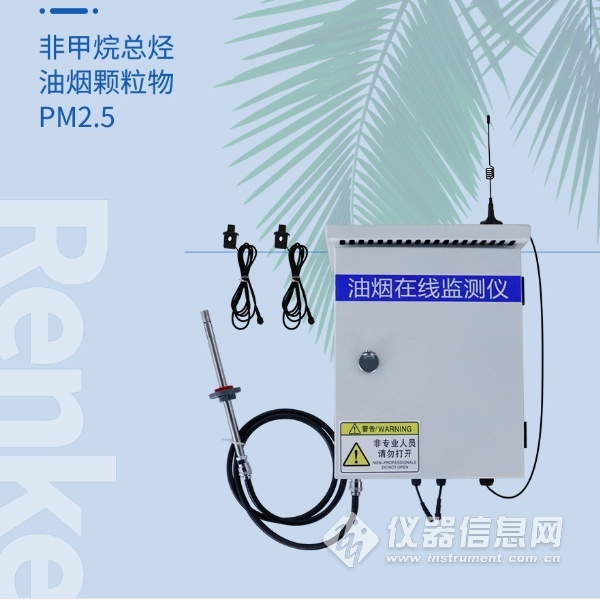 1.1 功能特点  实时监测油烟浓度、颗粒物浓度、非甲烷总烃浓度，并可设置上限值，超限自动报警。  2路电流检测，能够同时检测风机和净化器是否工作，可根据风机和净化器功率大小设置检测电流报警值，适应所有功率的风机和净化器。  采用开口式电流互感器，不用剪断风机或净化器线缆即可测量。  可设置三个独立的工作时间段，时间段内超限才报警，时间段外超限不报警。  1路GPRS(可选4G)通信接口，数据可直接上传我司提供的免费云平台、政府油烟监控平台或客户的平台。  7寸电容触摸屏操作简单。全中文操作界面，美观大方。  交流220V供电、IP65防护等级，可常年工作于室外，不惧淋雨日晒。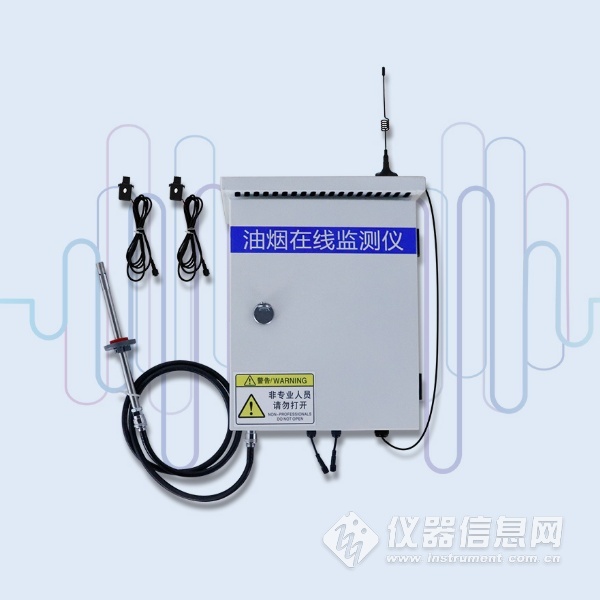 1.2 技术参数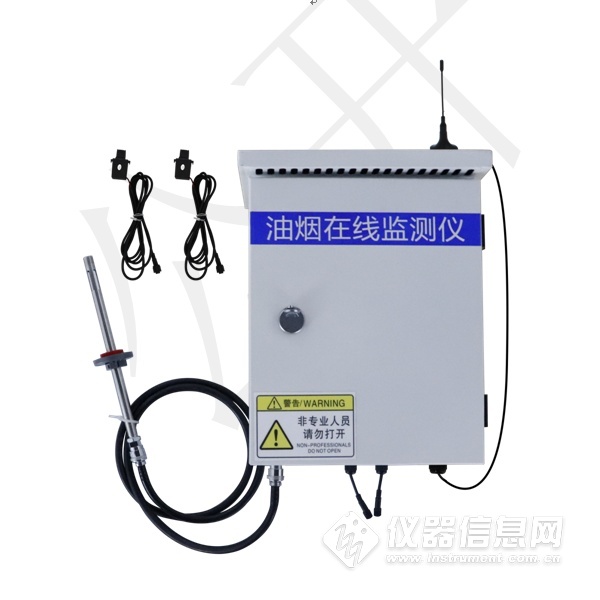 1.3 产品选型 ​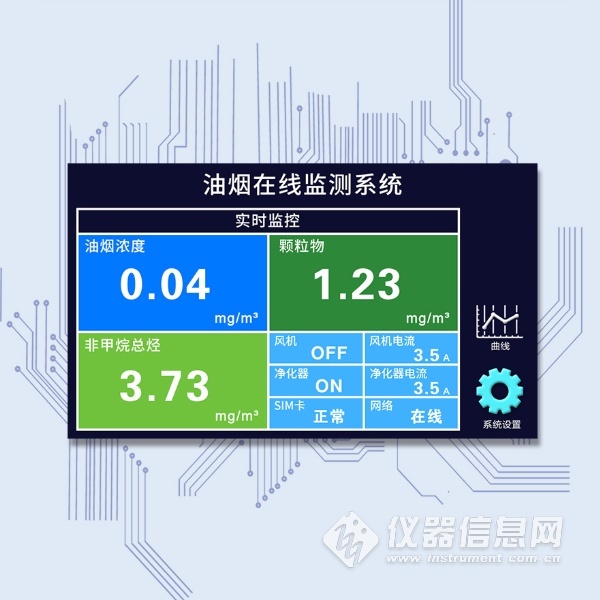 2. 应用方案介绍油烟在线监测仪通过采样头采集气体，预处理后进行气体成分分析。采集风机电流判断风机状态开关，采集净化器电流判断净化器开关状态，并将油烟浓度、颗粒物浓度、非甲烷总烃浓度数据通过GPRS默认上传至我司监控平台，也可上传至我司给用户部署的平台或政府平台参数名称范围或接口说明通信接口GPRS无线通过GPRS方式上传数据油烟值0~20mg/m³数值分辨率0.01mg/m3颗粒物值（选配）0~20mg/m3数值分辨率0.01mg/m3非甲烷总烃0~20mg/m3数值分辨率0.01mg/m3风机电流检测0~30A电流检测净化器电流检测0~30A电流检测采样气体温度-20~80℃被测量气体的温度监测仪工作温度-20~60℃指主机电路的工作温度功耗≤24W峰值功耗24W供电交流100~240V标准供电电压交流220VRS-公司代号LB-油烟监测仪200-200系列 无颗粒物检测201-201系列 带有颗物粒物GGPRS数据上传（默认）4G4G数据上传